UNSWORTH PRIMARY SCHOOL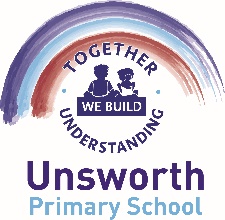 ‘Together We Build Understanding’TEACHING ASSISTANT (Level 2)                      PERSON SPECIFICATIONASSESSMENT METHODSHORT-LISTING CRITERIAESSENTIALDESIRABLEAPPLICATION FORMQUALIFICATIONSNVQ 3 in Teaching Assistance or equivalent qualification.√APPLICATION FORMUp to date First Aid training√APPLICATION FORM /REFERENCEEXPERIENCEAt least two years’ experience of working with children within EYFS and/or KS1 in a school or Early Years setting.√APPLICATION FORM /INTERVIEWExperience of working with pupils with Special Educational Needs.√APPLICATION FORM /INTERVIEWTraining in relevant learning strategies in particular literacy, numeracy, SEN/D and safeguarding. NB Safeguarding training is a requirement for all school staff every 3 years.√APPLICATION FORM / INTERVIEWExperience of resources preparation to support learning programmes.√APPLICATION FORM / INTERVIEWExperience of using ICT to support learning and understanding of other basic technology (computers, iPads, photocopier etc).√APPLICATION FORM /INTERVIEWSKILLSAbility to work effectively within a team environment, understanding classroom roles and responsibilities.√APPLICATION FORM /INTERVIEWAbility to build effective working relationships with all pupils and colleagues and to be flexible.√APPLICATION FORM /INTERVIEWAbility to work with children at all levels regardless of specific individual need.√APPLICATION FORM /INTERVIEWGood personal numeracy and literacy skills.√APPLICATION FORM /INTERVIEWKNOWLEDGEGeneral understanding of national/EYFS curriculum and other basic learning programmes/strategies.√APPLICATION FORM / INTERVIEWBasic understanding of child development and learning√APPLICATION FORM / INTERVIEWUnderstanding of relevant policies/codes of practice and awareness of relevant legislation.√APPLICATION FORM /INTERVIEWGeneral awareness of inclusion especially within a school setting.√APPLICATION FORM /INTERVIEWPROFESSIONAL VALUES AND PRACTICEHigh expectations of all pupils; respect for their social, cultural, linguistic, religious and ethnic backgrounds; and commitment to raising their educational achievements√APPLICATION FORM /INTERVIEWAbility to build and maintain successful relationships with pupils, treat them consistently, with respect and consideration, and demonstrate concern for their development as learners√APPLICATION FORM /INTERVIEWDemonstrate and promote the positive value, attitudes and behaviour they expect from the pupils with whom they work√APPLICATION FORM /INTERVIEWAble to improve their own practice through observations, evaluation and discussion with colleagues√APPLICATION FORM /INTERVIEWAbility to work collaboratively with colleagues, and carry out role effectively, knowing when to seek help and advice√APPLICATION FORM /INTERVIEWAbility to liaise sensitively and effectively with parents and carers, recognising role in pupils’ learning√APPLICATION FORM /INTERVIEWWillingness to participate in relevant training and development opportunities including Professional Activity Days at the school.√